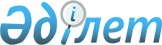 О внесении изменений в пункт 15 Инструкции о порядке заполнения декларации на товарыРешение Коллегии Евразийской экономической комиссии от 26 января 2016 года № 8

      В соответствии с пунктом 1 статьи 180 Таможенного кодекса Таможенного союза Коллегия Евразийской экономической комиссии решила:



      1. Внести в пункт 15 Инструкции о порядке заполнения декларации на товары, утвержденной Решением Комиссии Таможенного союза от 20 мая 2010 г. № 257, изменения согласно приложению.



      2. Настоящее Решение вступает в силу с 1 апреля 2016 г., но не ранее даты вступления в силу Соглашения о реализации в 2015 – 2016 годах пилотного проекта по введению маркировки товаров контрольными (идентификационными) знаками по товарной позиции «Предметы одежды, принадлежности к одежде и прочие изделия, из натурального меха» от 8 сентября 2015 года, и действует в пределах срока действия этого Соглашения.      Председатель Коллегии

      Евразийской экономической комиссии         В. Христенко

ПРИЛОЖЕНИЕ             к Решению Коллегии         

Евразийской экономической комиссии

от 26 января 2016 г. № 8       

ИЗМЕНЕНИЯ,

вносимые в пункт 15 Инструкции о порядке заполнения

декларации на товары

      1. Подпункт 29 дополнить абзацами следующего содержания:

      «Под номером 10 указываются:

      для товаров, включенных в перечень товаров, подлежащих маркировке контрольными (идентификационными) знаками, утвержденный Решением Совета Евразийской экономической комиссии от 23 ноября 2015 г. № 70 (далее – перечень товаров, подлежащих маркировке контрольными знаками), и помещаемых под таможенные процедуры реимпорта или выпуска для внутреннего потребления, – количество нанесенных контрольных (идентификационных) знаков и после двоеточия через знак разделителя «,» без пробела – их идентификационные номера (идентификаторы).

      Идентификационные номера (идентификаторы) нанесенных контрольных (идентификационных) знаков, следующих подряд, указываются путем проставления через знак разделителя «–» первого и последнего номера соответствующего диапазона.

      В случае если маркировка контрольными (идентификационными) знаками товаров, помещаемых под таможенные процедуры реимпорта и выпуска для внутреннего потребления, будет осуществляться в соответствии с законодательством государств – членов Союза после выпуска товаров, вместо количества нанесенных контрольных (идентификационных) знаков и их идентификационных номеров (идентификаторов) указывается 2-значный буквенный код «ПВ»;».



      2. Подпункт 31 после абзаца второго (после таблицы) дополнить абзацем следующего содержания:

      «буква «М», если декларируемые товары включены в перечень товаров, подлежащих маркировке контрольными знаками, но требования о маркировке контрольными (идентификационными) знаками на них не распространяются в соответствии с пунктом 5 статьи 3 Соглашения о реализации в 2015 – 2016 годах пилотного проекта по введению маркировки товаров контрольными (идентификационными) знаками по товарной позиции «Предметы одежды, принадлежности к одежде и прочие изделия, из натурального меха» от 8 сентября 2015 года;».
					© 2012. РГП на ПХВ «Институт законодательства и правовой информации Республики Казахстан» Министерства юстиции Республики Казахстан
				